ISENÇÃO IPVA – DADOS DA PESSOA COM DEFICIÊNCIA/VEÍCULONome:_______________________________________________________ CPF: RENAVAM:                                                                                                      Placa:O interessado acima identificado foi submetido a perícia perante esta Junta Médica, em que se constatou:(  )  DEFICIÊNCIA FÍSICA (art. 5º, § 5.º, I da Lei 2877/97).Apresenta alteração completa ou parcial de um ou mais segmentos do corpo humano, acarretando o comprometimento da função física, apresentando-se sob a forma de: paraplegia, paraparesia, monoplegia, monoparesia, tetraplegia, tetraparesia, triplegia, triparesia, hemiplegia, hemiparesia, amputação ou ausência de membro, paralisia cerebral, membros com deformidade congênita ou adquirida, exceto as deformidades estéticas e as que não produzam dificuldades para o desempenho de funções.Especificar sob qual forma acima a deficiência se apresenta e o respectivo CID:(   )  DEFICIÊNCIA VISUAL (art. 5º, § 5.º, II da Lei 2877/97).Apresenta acuidade visual igual ou menor que 20/200 (tabela de Snellen) no melhor olho, após a melhor correção, ou campo visual inferior a 20º, ou ocorrência simultânea de ambas as situações.Especificar sob qual forma acima a deficiência se apresenta e o respectivo CID:(   )  DEFICIÊNCIA INTELECTUAL (art. 5º, § 5.º, III da Lei 2877/97).Apresenta o funcionamento cognitivo significativamente inferior à média, com manifestação anterior aos dezoito anos e limitações associadas a duas ou mais áreas de habilidades adaptativas.Especificar sob qual forma acima a deficiência se apresenta e o respectivo CID:(   ) AUTISMO (art. 5º, § 5.º, IV da Lei 2877/97).Apresenta transtorno autista ou autismo atípico.Especificar sob qual forma acima a deficiência se apresenta e o respectivo CID:Descrição detalhada da deficiênciaServiço Médico/ Unidade de Saúde                                   CNPJ/CPF                                         DATADeclaro, sob as penas da lei, que este serviço médico é um:  (   ) serviço público de saúde  (   ) serviço privado de Saúde Declaro serem verdadeiras as informações prestadas, estando ciente das penalidades previstas em Lei para o caso de falsas declarações:Nome do médico e CRM (para todas as deficiências)                                         Assinatura Nome do psicólogo e CRP (se pessoa com deficiência intelectual ou autismo)          Assinatura 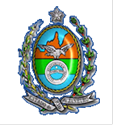 SECRETARIA DE ESTADO DE FAZENDASUBSECRETARIA DE ESTADO DE RECEITA                                 SUPERINTENDÊNCIA DE FISCALIZAÇÃO                                              AUDITORIA FISCAL ESPECIALIZADA DE IPVA – AFE-09Processo:Data:                      Fls.:Rubrica:ID. Funcional: